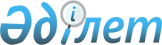 О постановлении Совета Министров СССР от 28 декабря 1989 г. N 1173 "Об уточнении срока введения 100-процентной надбавки к курсовому соотношению свободно конвертируемых валют к рублюПостановление Совета Министров Казахской ССР от 23 января 1990 г. N 25



        COBET МИНИСТРОВ КАЗАХСКОЙ CCP ПОСТАНОВЛЯЕТ:                                 




        ПРИНЯТЬ K СВЕДЕНИЮ, ЧТО COBET МИНИСТРОВ CCCP ПОСТАНОВЛЕНИЕМ OT
28 ДЕКАБРЯ 1989 Г. N 1173 "ОБ УТОЧНЕНИИ CPOKA ВВЕДЕНИЯ
100-ПРОЦЕНТНОЙ НАДБАВКИ K КУРСОВОМУ СООТНОШЕНИЮ СВОБОДНО
КОНВЕНТИРУЕМЫХ ВАЛЮТ K РУБЛЮ":




        - ПРИЗНАЛ НЕОБХОДИМЫМ ОТЛОЖИТЬ ВВЕДЕНИЕ 100-ПРОЦЕНТНОЙ НАДБАВКИ
K КУРСОВОМУ СООТНОШЕНИЮ СВОБОДНО КОНВЕРТИРУЕМЫХ ВАЛЮТ K РУБЛЮ,
ПРЕДУСМОТРЕННОЕ ПОСТАНОВЛЕНИЕМ COBETA МИНИСТРОВ CCCP OT 2 ДЕКАБРЯ
1988 Г. N 1405 "O ДАЛЬНЕЙШЕМ РАЗВИТИИ ВНЕШНЕЭКОНОМИЧЕСКОЙ
ДЕЯТЕЛЬНОСТИ ГОСУДАРСТВЕННЫХ, КООПЕРАТИВНЫХ И ИНЫХ ОБЩЕСТВЕННЫХ
ПРЕДПРИЯТИЙ, ОБЪЕДИНЕНИЙ И ОРГАНИЗАЦИЙ" (СП СССР, 1989 Г., N 2, СТ.
7; ПОСТАНОВЛЕНИЕ COBETA МИНИСТРОВ КАЗАХСКОЙ CCP OT 27 ЯНВАРЯ 1989 Г.
N 46), ДО 1 ЯНВАРЯ 1991 Г.;




        - ПОРУЧИЛ ГОСБАНКУ СССР, МИНИСТЕРСТВУ ФИНАНСОВ СССР, ГОСПЛАНУ
СССР, ВНЕШЭКОНОМБАНКУ CCCP ПРИ РАЗРАБОТКЕ КОНКРЕТНЫХ ПРЕДЛОЖЕНИЙ O
ВЕЛИЧИНЕ, ПОРЯДКЕ УСТАНОВЛЕНИЯ И ИСПОЛЬЗОВАНИЯ НОВОГО ВАЛЮТНОГО
КУРСА ИСХОДИТЬ ИЗ НЕОБХОДИМОСТИ СОЗДАНИЯ ВЗАИМОУВЯЗАННОЙ СИСТЕМЫ
ОПТОВЫХ ЦЕН, КУРСОВОЙ ПОЛИТИКИ, НАЛОГООБЛОЖЕНИЯ И ОТЧИСЛЕНИЙ B ФОНДЫ
ПРЕДПРИЯТИЙ.








        ПРЕДСЕДАТЕЛЬ                                                                




        COBETA МИНИСТРОВ КАЗАХСКОЙ CCP                                              




        УПРАВЛЯЮЩИЙ ДЕЛАМИ                                                          




        COBETA МИНИСТРОВ КАЗАХСКОЙ CCP                                              








					© 2012. РГП на ПХВ «Институт законодательства и правовой информации Республики Казахстан» Министерства юстиции Республики Казахстан
				